ПРОЄКТУКРАЇНАВиконавчий комітет Нетішинської міської радиХмельницької областіР І Ш Е Н Н Я__.06.2021					Нетішин				  № ____/2021Про встановлення режиму роботи магазину «Пивна гавань» фізичної особи-підприємця В. ГуменюкаВідповідно до підпункту 4 пункту «б» статті 30, пункту 3 частини 4  статті 42 Закону України «Про місцеве самоврядування в Україні», рішення п’ятдесят другої сесії Нетішинської міської ради VІI скликання від 01 березня 2019 року № 52/3510 «Про порядок розміщення об’єктів торгівлі, сфери послуг та розваг» та з метою розгляду звернення фізичної особи-підприємця Гуменюка Василя Кириловича, зареєстрованого у виконавчому комітеті Нетішинської міської ради 09 червня 2021 року за № 34/2172-01-13/2021, виконавчий комітет Нетішинської міської ради    в и р і ш и в :1. Установити за погодженням з власником такий режим роботи магазину «Пивна гавань», розташованого за адресою: вул. Варшавська, 17:від 01 травня до 31 жовтня:початок роботи	- 10:00 год.перерва на обід	- 13:00-14:00 год.кінець роботи	- 22:00 год.вихідний день	- відсутній;від 01 листопада до 30 квітня:початок роботи	- 10:00 год.перерва на обід	- 13:00-14:00 год.кінець роботи	- 21:00 год.вихідний день	- відсутній.2. Контроль за виконанням цього рішення покласти на першого заступника міського голови Олену Хоменко.   Міський  голова							Олександр СУПРУНЮК  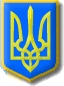 